Hej Venueskribent!OBS! DU måste lämna din artikel i denna mall. Glöm inte att skriva under godkännandet av licens längre ner.Tack för att du vill skriva i tidskriften Venue. Venue är en tidskrift för dig som är verksam inom och/eller forskar om förskola, skola, fritidshem, vuxenutbildning och folkbildning. Vi är mycket glada över att du vill dela med dig av dina erfarenheter eller resultat! Först några tips inför skrivandet.Du kan skriva direkt i mallen på nästa sida. Din text bör bestå av 8 000 - 10 000 tecken med mellanslag, utan referenslistan. Det blir ungefär tre sidor text. Kortare eller längre texter publiceras också beroende på aktualitet och innehåll.Själva textenVälj en rubrik som du tycker beskriver din artikel på ett tydligt sätt. Det fångar i allmänhet läsarens intresse bäst.Lika viktig är ingressen. Börja med det du tycker är viktigast med din text. Ingressen bör på några rader ringa in vad artikeln handlar omFokusera huvuddelen av artikeln på resultatet av den arbetsmetod, det projektet eller undersökning som du har arbetat med. Du behöver inte använda eller redogöra för en teori eller beskriva hur data/empiri samlats in. Använd gärna flera underrubriker när du skriver din text. Ofta blir det lättare för läsaren om texten är tydligt uppdelad.Avsluta din artikel med att reflektera kring vilka implikationer det resultat du just beskrivit har gett i din verksamhet. För att öka läsvänligheten vill vi gärna att du använder dig av rubriken Implikationer i artikeln. Om du vill skriva en egen rubrik i stället för Implikationer så kan du använda ett tankstreck och därefter skriva din rubrik. Så här: Implikationer – min egen rubrik.Artiklar i Venue har ofta referenser, men detta är inget krav. Om du använder referenser ska de vara synliga i texten och i en referenslista i slutet.Tio grundtips i populärvetenskapligt skrivande från Anika Agebjörn, vetenskapsjournalist1.    Vad vill jag berätta? Vad är grejen? Vad handlar min historia om? Jag måste själv vara klar över vad som är mitt budskap, om inte kommer ingen annan heller att uppfatta det. 2.    För vem berättar jag? Målgruppen påverkar inte bara ordval utan också faktaurval, referenser (både de man ger och de man utelämnar) och ton i texten. En text utan en tydlig målgrupp blir vag, famlande, osäker. Skrivande blir vilset. 3.    Det viktigaste först! Gå rakt på sakfrågan. Det viktigaste först, inga krusiduller. Signalord tidigt i meningen. Om fram-­‐ och baklastade meningar. T ex skriv inte: ”Institutionsstyrelsen beslutade vid sitt senaste möte att man på grund av de nödvändiga besparingarna måste inställa den traditionsenliga julfesten i år”. Utan skriv: ”Julfesten ställs in i år. Det har institutionsstyrelsen beslutat. Orsaken är de nödvändiga besparingarna.” 4.    Strukturen. Frågor som ska besvaras av texten: Vad, vem, hur, när, varför? Vad? (vad är det som har hänt? Vad är anledningen till att jag skriver det här? Vad handlar detta om?) Vem? (vem vilka är aktörer/nyckelpersoner  i detta skeende?) Varför? (vad är motiven? Vad var problemet? Varför gjordes detta? Varför händer detta?) Hur? (Hur gick det till?  Hur kom vi på det? Hur upptäckte vi processen?) När? (när utspelar sig detta? i vilken ordning kommer händelserna? Eller hur utvecklas kronologiskt processen?) Ordningen kan variera, ibland är det viktigast att få veta vem som gjorde något, eller när det skedde osv. I en populärvetenskaplig artikel måste kanske inte alla dessa frågor besvaras men de är en hjälp att strukturera. 5.    Använd negationsmetoden för att avslöja truismer, tomma utsagor. T ex: ”Vi ska arbeta effektivt”, ”Vår verksamhet är relevant”. ”Vi arbetar inte effektivt”, ”Vår verksamhet är irrelevant”. Sådana meningar innehåller ingen information och kan med fördel strykas. 6.    Undvik substantivsjukan. Ex  Hon söker lösningar – försöker lösa.  Hon gör en utredning – hon utreder. Vi arbetar med förnyelse – vi förnyar. De verkställer avrättningar – de avrättar. De bedriver forskning – de forskar. 7.    Håll den röda tråden. Stryk utvikningar. Sovra bland fakta och detaljer, ta bort sådant som  inte är väsentligt för sammanhanget. 8.    De nyttiga småorden, som underlättar för läsaren i övergången mellan meningar: Därför, trots det, däremot, eftersom… Ställer meningarna i relation till varandra och förbereder läsaren mentalt för vad som ska komma i resonemanget. 9.    Tänk på ordens valörer, ordvalet avslöjar värderingar, t ex rebell-­‐terrorist-­‐frihetskämpe.  Lönedifferentiering – löneklyfta. Krigsmaterielinspektionen  – inspektionen för strategiska produkter. Mindre bemedlad – fattig. 10.   Lämna inget oförklarat. Avstå hellre från att påstå något i texten om du inte har utrymme för att förklara det. Det lämnar bara  frågetecken hos läsaren.Open Acces och upphovsrätt 
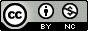 Venue-artiklar som skickas in från och med 1 juni 2018 publiceras som standard under licensen Creative Commons Erkännande-Icke kommersiell (CC-BY-NC). Det innebär att du, som upphovsman, tillåter andra att använda, sprida, göra om, modifiera och bygga vidare på ditt verk i icke kommersiella sammanhang. Önskar du publicera din artikel under den mer öppn licensen Creative Commons Erkännande  (CC-BY) så väljer du det här nedan.De som använder Creative Commons licensierade verk ska uppge att det är du som är upphovsman, när de använder, bearbetar eller sprider ditt verk. Läs mer på http://www.creativecommons.se/Författaren(-na) behåller upphovsrätten till sitt arbete.Genom att skriva under nedan godkänner jag publiceringen med licensen CC-BY-NC. (valfritt) Jag önskar istället att publicera med licensen CC-BYTitel på publikation: 	Datum: _____________________ Ort: __________________________
Underskrift:
Namnförtydligande:Skriv ut och skicka originalet till:Venue Linköpings universitet581 83 LinköpingFormulärets överkantFormulärets nederkantRubrikNamn, ArbetsplatsIngress – (fet stil)Underrubrik 1Brödtext.Markeringar i brödtexten skrivs som fet stil.Förkortningar används inte, skriv ut hela orden Gäller inte kända akronymer.Till uppräkningar i brödtext används bindestreck- - - ImplikationerBrödtextReferenserArtikelEfternamn, förnamn. (år). Titel. Tidskrift, nummer, sida-sida.AntologibidragEfternamn, förnamn. (år). Titel. I Initial förnamn. Efternamn., & Initial förnamn, Efternamn. (red,). Antologititel (s. Från-till). Förlagsort: Förlag.BokEfternamn, förnamn. (år). Titel. Förlagsort: Förlag.Elektronisk källaNamn. (år, månad, dag, klockslag). Tillgänglig via: http-adress. ___________________________________________________________________________________För redaktionenKategorisering Betyg och bedömning  Didaktik och lärande Etik, värden och normer  Flerspråkighet Ledarskap  Lek Lärarutbildning  Mobbning Samspel kring elever och lärande  Skolutveckling Specialpedagogik  Utomhuspedagogik Vuxnas lärande  ÄmnesdidaktikÖvriga nyckelord: